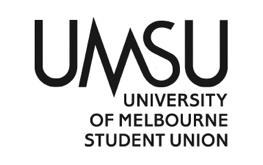   University of Melbourne Student UnionMeeting of the Disability Committee AgendaWednesday, 26th of April, 2023 at 3pmMeeting 7(23)Location: Zoom/ Building 168 room 302https://unimelb.zoom.us/j/84357920808?pwd=elVxRndmY0J1cTc4RGV4N0xRK1hKQT09    Password: 377966Meeting opened at 3:02pmProcedural MattersElection of ChairAdam Whitehead to be elected as chair.Moved: Alice ZhaoSeconded: Eleanore Arnold-MooreCarried without dissent.Acknowledgement of Indigenous CustodiansAttendanceJessie XueApologiesJessie, AnishaaProxiesMembershipAdoption of Agenda	Motion 2: That the agenda be adopted as presented.Mover: Adam WhiteheadSeconder: Madeleine SalisburyCarried without dissentConfirmation of Previous Minutes	Motion 3: That the minutes be confirmed as a true and accurate recordMover: Eleanore Arnold-MooreSeconder: Alice ZhaoCarried without dissentConflicts of Interest DeclarationMatters Arising from the MinutesInternational Mental Health Day and if we need to pass money from the budgetPrize from raffle, also small prizes for participationVoucher for main prize- selection of optionsAdam happy to talk to Ciara about voucher options and look at budgetGoogle form for quiz Can use table for advertising collective, booklets, publicationMadeleine will advertise on social media Monitors and tech list for the Disability Lounge desks.Adam and Alice have listed monitors that are idealCan use grand designs budget to purchase, $500-750Blue light blockers on screen?High contrast keyboards Pick two monitors out of four Update on the publicationHas been posted on social media (Instagram and farrago)Would be good to get on website and facebookSome responses coming in Work on how to maximise advertising – UMSU newsletter, mental health day Keep thinking about user interfaceFarrago inviting us to see printing process Correspondence Response to the Disability and Inclusion Action PlanLots of comments on action plan Adam drafting up email response Office Bearer ReportsMotions on NoticeMotion 4:  To reimburse Eleanore Arnold-Moore and Alice Zhao for money spent on collectives.Week 6: $101.40 spent at Sushi Hub Week 7: $104.40 spent at Sushi HubWeek 8: $160.50 spent at Stalactites RestaurantMover: Madeleine SalisburySeconder: Adam WhiteheadCarried without dissent
Motion 5: To give Alice Zhao and Madeleine Salisbury access to websiteMover: Eleanore Arnold-MooreSeconder: Adam WhiteheadCarried without dissentOther Business (Motions without Notice)Next MeetingWednesday, 10th of May, 2023. Week 10CloseClosed at 3:37pm	